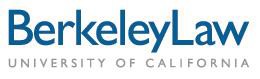 Activity Evaluation Form for California MCLEPlease Print Your Answers and Return Form to ProviderProvider Name:  UC Berkeley School of Law	Provider Number: 02442 Title of Activity:  A Congress on Iceland’s DemocracyDate(s) of Activity: Sat 03 Jun 2017 Time of Activity:  0900 to 1730Location of Activity:  Berkeley LawPlease Evaluate this Course by Completing the Table BelowTURN PAGE OVERPlease Rate the Instructors or Panels of the Event by Completing the Table BelowQuestionYesNoCommentsDid this program meet your educational objectives?Were you provided with substantive written materials?Did the course update or keep you informed of your legal responsibilities?Did the activity contain significant professional content?Was the environment suitable for learning (e.g., temperature, noise, lighting, etc.)?Other criteria:Other criteria:Instructor or Panel Name andSubject TaughtOn a scale of 1 to 5 (with 1 being Poor and 5 beingExcellent) rate the items belowRate1 - 5Overall Teaching EffectivenessKnowledge of Subject MatterInstructor or Panel Name andSubject TaughtOn a scale of 1 to 5 (with 1 being Poor and 5 beingExcellent) rate the items belowRate1 - 5Overall Teaching EffectivenessKnowledge of Subject MatterInstructor or Panel Name andSubject TaughtOn a scale of 1 to 5 (with 1 being Poor and 5 beingExcellent) rate the items belowRate1 - 5Overall Teaching EffectivenessKnowledge of Subject MatterInstructor or Panel Name andSubject TaughtOn a scale of 1 to 5 (with 1 being Poor and 5 beingExcellent) rate the items belowRate1 - 5Overall Teaching EffectivenessKnowledge of Subject MatterInstructor or Panel Name andSubject TaughtOn a scale of 1 to 5 (with 1 being Poor and 5 beingExcellent) rate the items belowRate1 - 5Overall Teaching EffectivenessKnowledge of Subject MatterInstructor or Panel Name andSubject TaughtOn a scale of 1 to 5 (with 1 being Poor and 5 beingExcellent) rate the items belowRate1 - 5Overall Teaching EffectivenessKnowledge of Subject MatterInstructor or Panel Name andSubject TaughtOn a scale of 1 to 5 (with 1 being Poor and 5 beingExcellent) rate the items belowRate1 - 5Overall Teaching EffectivenessKnowledge of Subject MatterInstructor or Panel Name andSubject TaughtOn a scale of 1 to 5 (with 1 being Poor and 5 beingExcellent) rate the items belowRate1 - 5Overall Teaching EffectivenessKnowledge of Subject MatterInstructor or Panel Name andSubject TaughtOn a scale of 1 to 5 (with 1 being Poor and 5 beingExcellent) rate the items belowRate1 - 5Overall Teaching EffectivenessKnowledge of Subject MatterInstructor or Panel Name andSubject TaughtOn a scale of 1 to 5 (with 1 being Poor and 5 beingExcellent) rate the items belowRate1 - 5Overall Teaching EffectivenessKnowledge of Subject Matter